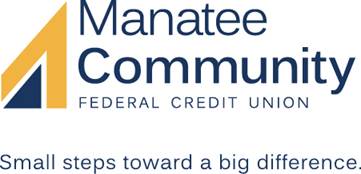 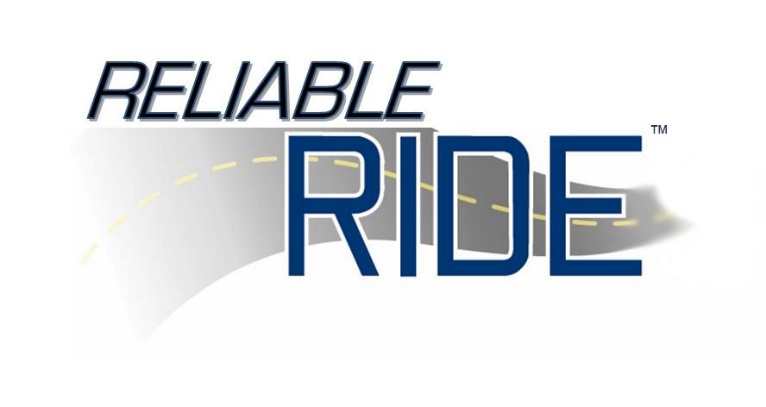 VERFICATION OF EMPLOYMENT(To be completed by employer)VERFICATION OF EMPLOYMENT(To be completed by employer)VERFICATION OF EMPLOYMENT(To be completed by employer)VERFICATION OF EMPLOYMENT(To be completed by employer)VERFICATION OF EMPLOYMENT(To be completed by employer)VERFICATION OF EMPLOYMENT(To be completed by employer)VERFICATION OF EMPLOYMENT(To be completed by employer)Employee NameEmployee NameJob TitleJob TitleJob TitleJob TitleJob TitleCurrently EmployedCurrently EmployedCurrent Wage/ SalaryCurrent Wage/ SalaryCurrent Wage/ SalaryCurrent Wage/ SalaryCurrent Wage/ SalaryDate first employed:Last day of employment:Last day of employment:Last day of employment:Last day of employment:Average number of regular hours per week:Average number of regular hours per week:Overtime rate per hour:Overtime rate per hour:Overtime rate per hour:Overtime rate per hour:Overtime rate per hour:Average number of overtime hours per week:Average number of overtime hours per week:Shift differential rate:Shift differential rate:Shift differential rate:Shift differential rate:Shift differential rate:Average number of shift differential hours per week:Average number of shift differential hours per week:Commission, bonuses, tips:Commission, bonuses, tips:Commission, bonuses, tips:Commission, bonuses, tips:Commission, bonuses, tips:Anticipated changes in Employees pay rate in next 12 months:Anticipated changes in Employees pay rate in next 12 months:Effective Date:Employer Name:Employer Name:Additonal Remarks:Additonal Remarks:Signature:Date:Date:Position: